13.03.2023                                   с. Рязановка                                             № 16-пО назначении ответственных за безопасную эксплуатацию ГТСВ целях обеспечения безопасного прохождения весеннего паводка 2023 года администрация постановляет:Назначить МО Рязановский сельсовет Асекеевского района Оренбургской области в лице главы муниципального образования Брусилова Александра Валентиновича, ответственным за гидротехнические сооружения - Пруд на р. Харитоновка в п. Красный Маяк, пруд на руч. Яновка .Настоящее постановление вступает в силу со дня его подписания.Глава муниципального образования                                                    А.В. БрусиловРазослано: прокурору района, администрации района, в дело.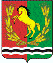 АДМИНИСТРАЦИЯМУНИЦИПАЛЬНОГО ОБРАЗОВАНИЯ РЯЗАНОВСКИЙ СЕЛЬСОВЕТ АСЕКЕЕВСКОГО РАЙОНА ОРЕНБУРГСКОЙ ОБЛАСТИП О С Т А Н О В Л Е Н И Е